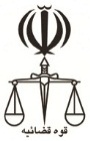 مشخصات طرفیننامنام خانوادگینام پدرسنشغل محل اقامت محل اقامتخواهانخوانده1- مشخصات فروشنده2- مشخصات مرتهنوکیل یا نماینده قانونیخواسته یا موضوع و بهای آنالزام به فك رهن وتنظيم سند رسمي انتقال پلاك ثبتي      /     بخش "شماره ونام شهرستان" و نيز تحويل مبيع مقوم به      ريال به انضمام به انضمام كليه خسارات قانوني با صدور دستور موقتالزام به فك رهن وتنظيم سند رسمي انتقال پلاك ثبتي      /     بخش "شماره ونام شهرستان" و نيز تحويل مبيع مقوم به      ريال به انضمام به انضمام كليه خسارات قانوني با صدور دستور موقتالزام به فك رهن وتنظيم سند رسمي انتقال پلاك ثبتي      /     بخش "شماره ونام شهرستان" و نيز تحويل مبيع مقوم به      ريال به انضمام به انضمام كليه خسارات قانوني با صدور دستور موقتالزام به فك رهن وتنظيم سند رسمي انتقال پلاك ثبتي      /     بخش "شماره ونام شهرستان" و نيز تحويل مبيع مقوم به      ريال به انضمام به انضمام كليه خسارات قانوني با صدور دستور موقتالزام به فك رهن وتنظيم سند رسمي انتقال پلاك ثبتي      /     بخش "شماره ونام شهرستان" و نيز تحويل مبيع مقوم به      ريال به انضمام به انضمام كليه خسارات قانوني با صدور دستور موقتالزام به فك رهن وتنظيم سند رسمي انتقال پلاك ثبتي      /     بخش "شماره ونام شهرستان" و نيز تحويل مبيع مقوم به      ريال به انضمام به انضمام كليه خسارات قانوني با صدور دستور موقتالزام به فك رهن وتنظيم سند رسمي انتقال پلاك ثبتي      /     بخش "شماره ونام شهرستان" و نيز تحويل مبيع مقوم به      ريال به انضمام به انضمام كليه خسارات قانوني با صدور دستور موقتدلایل ومنضمات دادخواست( مدارک )كپي مصدق:  1- قرارداد مورخ      ، 2- پايان كار، 3-گواهي دفترخانه، 4- دليل پرداخت ثمن، 5- استعلام ثبتي ، 6- صورتمجلس تفكيكي عندالوجودكپي مصدق:  1- قرارداد مورخ      ، 2- پايان كار، 3-گواهي دفترخانه، 4- دليل پرداخت ثمن، 5- استعلام ثبتي ، 6- صورتمجلس تفكيكي عندالوجودكپي مصدق:  1- قرارداد مورخ      ، 2- پايان كار، 3-گواهي دفترخانه، 4- دليل پرداخت ثمن، 5- استعلام ثبتي ، 6- صورتمجلس تفكيكي عندالوجودكپي مصدق:  1- قرارداد مورخ      ، 2- پايان كار، 3-گواهي دفترخانه، 4- دليل پرداخت ثمن، 5- استعلام ثبتي ، 6- صورتمجلس تفكيكي عندالوجودكپي مصدق:  1- قرارداد مورخ      ، 2- پايان كار، 3-گواهي دفترخانه، 4- دليل پرداخت ثمن، 5- استعلام ثبتي ، 6- صورتمجلس تفكيكي عندالوجودكپي مصدق:  1- قرارداد مورخ      ، 2- پايان كار، 3-گواهي دفترخانه، 4- دليل پرداخت ثمن، 5- استعلام ثبتي ، 6- صورتمجلس تفكيكي عندالوجودكپي مصدق:  1- قرارداد مورخ      ، 2- پايان كار، 3-گواهي دفترخانه، 4- دليل پرداخت ثمن، 5- استعلام ثبتي ، 6- صورتمجلس تفكيكي عندالوجودشرح دادخواست                                                                                          ریاست محترم دادگاه	باسلام احتراماً به استحضارمي رساند: اينجانب به نشاني مذكور برابر قرارداد مورخ     ،‌      دانگ      باب خانه جزء پلاك ثبتي      /      بخش "شماره ونام شهرستان" را از خوانده خريداري نموده و بهاي آن نيز پرداخت شده است. عليرغم ايفاء تعهداتم بعنوان خريدار، متأسفانه خوانده/خواندگان مذكور از اجراي مفاد قراردادي خود امتناع نموده‌اند. اينك پيش از حلول جلسه رسيدگي، اولاً صدور دستور استعلام ثبتي و صدور گواهي توسط دفتر دادگاه جهت اخذ تأييديه  حضور در دفترخانه و با وصول پاسخ استعلام صدور دستور موقت بر منع مجدد نقل و انتقال پلاك مذكور و اجراي فوري آن به استناد مواد 310 و 320 قانون آئين دادرسي دادگاههاي عمومي و انقلاب در امور مدني استدعا مي شود. ثانياً با عنايت به مراتب فوق و امتناع خوانده از اجراي مفاد قرارداد، صدور حكم محكوميت خوانده رديف اول به پرداخت بدهي خود به خوانده رديف دوم از بابت قرارداد رهن مورد معامله اينجانب و نهايتاً  فك رهن و تنظيم سند رسمي انتقال مورد معامله بنام اينجانب مستنداٌ مواد 10، 220 الي 225، 238، 239 و 1301 قانون مدني به انضمام جميع لوازم و لواحق شرعيه و عرفيه و خسارات و هزينه دادرسي درخواست مي گرددشرح دادخواست                                                                                          ریاست محترم دادگاه	باسلام احتراماً به استحضارمي رساند: اينجانب به نشاني مذكور برابر قرارداد مورخ     ،‌      دانگ      باب خانه جزء پلاك ثبتي      /      بخش "شماره ونام شهرستان" را از خوانده خريداري نموده و بهاي آن نيز پرداخت شده است. عليرغم ايفاء تعهداتم بعنوان خريدار، متأسفانه خوانده/خواندگان مذكور از اجراي مفاد قراردادي خود امتناع نموده‌اند. اينك پيش از حلول جلسه رسيدگي، اولاً صدور دستور استعلام ثبتي و صدور گواهي توسط دفتر دادگاه جهت اخذ تأييديه  حضور در دفترخانه و با وصول پاسخ استعلام صدور دستور موقت بر منع مجدد نقل و انتقال پلاك مذكور و اجراي فوري آن به استناد مواد 310 و 320 قانون آئين دادرسي دادگاههاي عمومي و انقلاب در امور مدني استدعا مي شود. ثانياً با عنايت به مراتب فوق و امتناع خوانده از اجراي مفاد قرارداد، صدور حكم محكوميت خوانده رديف اول به پرداخت بدهي خود به خوانده رديف دوم از بابت قرارداد رهن مورد معامله اينجانب و نهايتاً  فك رهن و تنظيم سند رسمي انتقال مورد معامله بنام اينجانب مستنداٌ مواد 10، 220 الي 225، 238، 239 و 1301 قانون مدني به انضمام جميع لوازم و لواحق شرعيه و عرفيه و خسارات و هزينه دادرسي درخواست مي گرددشرح دادخواست                                                                                          ریاست محترم دادگاه	باسلام احتراماً به استحضارمي رساند: اينجانب به نشاني مذكور برابر قرارداد مورخ     ،‌      دانگ      باب خانه جزء پلاك ثبتي      /      بخش "شماره ونام شهرستان" را از خوانده خريداري نموده و بهاي آن نيز پرداخت شده است. عليرغم ايفاء تعهداتم بعنوان خريدار، متأسفانه خوانده/خواندگان مذكور از اجراي مفاد قراردادي خود امتناع نموده‌اند. اينك پيش از حلول جلسه رسيدگي، اولاً صدور دستور استعلام ثبتي و صدور گواهي توسط دفتر دادگاه جهت اخذ تأييديه  حضور در دفترخانه و با وصول پاسخ استعلام صدور دستور موقت بر منع مجدد نقل و انتقال پلاك مذكور و اجراي فوري آن به استناد مواد 310 و 320 قانون آئين دادرسي دادگاههاي عمومي و انقلاب در امور مدني استدعا مي شود. ثانياً با عنايت به مراتب فوق و امتناع خوانده از اجراي مفاد قرارداد، صدور حكم محكوميت خوانده رديف اول به پرداخت بدهي خود به خوانده رديف دوم از بابت قرارداد رهن مورد معامله اينجانب و نهايتاً  فك رهن و تنظيم سند رسمي انتقال مورد معامله بنام اينجانب مستنداٌ مواد 10، 220 الي 225، 238، 239 و 1301 قانون مدني به انضمام جميع لوازم و لواحق شرعيه و عرفيه و خسارات و هزينه دادرسي درخواست مي گرددشرح دادخواست                                                                                          ریاست محترم دادگاه	باسلام احتراماً به استحضارمي رساند: اينجانب به نشاني مذكور برابر قرارداد مورخ     ،‌      دانگ      باب خانه جزء پلاك ثبتي      /      بخش "شماره ونام شهرستان" را از خوانده خريداري نموده و بهاي آن نيز پرداخت شده است. عليرغم ايفاء تعهداتم بعنوان خريدار، متأسفانه خوانده/خواندگان مذكور از اجراي مفاد قراردادي خود امتناع نموده‌اند. اينك پيش از حلول جلسه رسيدگي، اولاً صدور دستور استعلام ثبتي و صدور گواهي توسط دفتر دادگاه جهت اخذ تأييديه  حضور در دفترخانه و با وصول پاسخ استعلام صدور دستور موقت بر منع مجدد نقل و انتقال پلاك مذكور و اجراي فوري آن به استناد مواد 310 و 320 قانون آئين دادرسي دادگاههاي عمومي و انقلاب در امور مدني استدعا مي شود. ثانياً با عنايت به مراتب فوق و امتناع خوانده از اجراي مفاد قرارداد، صدور حكم محكوميت خوانده رديف اول به پرداخت بدهي خود به خوانده رديف دوم از بابت قرارداد رهن مورد معامله اينجانب و نهايتاً  فك رهن و تنظيم سند رسمي انتقال مورد معامله بنام اينجانب مستنداٌ مواد 10، 220 الي 225، 238، 239 و 1301 قانون مدني به انضمام جميع لوازم و لواحق شرعيه و عرفيه و خسارات و هزينه دادرسي درخواست مي گرددشرح دادخواست                                                                                          ریاست محترم دادگاه	باسلام احتراماً به استحضارمي رساند: اينجانب به نشاني مذكور برابر قرارداد مورخ     ،‌      دانگ      باب خانه جزء پلاك ثبتي      /      بخش "شماره ونام شهرستان" را از خوانده خريداري نموده و بهاي آن نيز پرداخت شده است. عليرغم ايفاء تعهداتم بعنوان خريدار، متأسفانه خوانده/خواندگان مذكور از اجراي مفاد قراردادي خود امتناع نموده‌اند. اينك پيش از حلول جلسه رسيدگي، اولاً صدور دستور استعلام ثبتي و صدور گواهي توسط دفتر دادگاه جهت اخذ تأييديه  حضور در دفترخانه و با وصول پاسخ استعلام صدور دستور موقت بر منع مجدد نقل و انتقال پلاك مذكور و اجراي فوري آن به استناد مواد 310 و 320 قانون آئين دادرسي دادگاههاي عمومي و انقلاب در امور مدني استدعا مي شود. ثانياً با عنايت به مراتب فوق و امتناع خوانده از اجراي مفاد قرارداد، صدور حكم محكوميت خوانده رديف اول به پرداخت بدهي خود به خوانده رديف دوم از بابت قرارداد رهن مورد معامله اينجانب و نهايتاً  فك رهن و تنظيم سند رسمي انتقال مورد معامله بنام اينجانب مستنداٌ مواد 10، 220 الي 225، 238، 239 و 1301 قانون مدني به انضمام جميع لوازم و لواحق شرعيه و عرفيه و خسارات و هزينه دادرسي درخواست مي گرددشرح دادخواست                                                                                          ریاست محترم دادگاه	باسلام احتراماً به استحضارمي رساند: اينجانب به نشاني مذكور برابر قرارداد مورخ     ،‌      دانگ      باب خانه جزء پلاك ثبتي      /      بخش "شماره ونام شهرستان" را از خوانده خريداري نموده و بهاي آن نيز پرداخت شده است. عليرغم ايفاء تعهداتم بعنوان خريدار، متأسفانه خوانده/خواندگان مذكور از اجراي مفاد قراردادي خود امتناع نموده‌اند. اينك پيش از حلول جلسه رسيدگي، اولاً صدور دستور استعلام ثبتي و صدور گواهي توسط دفتر دادگاه جهت اخذ تأييديه  حضور در دفترخانه و با وصول پاسخ استعلام صدور دستور موقت بر منع مجدد نقل و انتقال پلاك مذكور و اجراي فوري آن به استناد مواد 310 و 320 قانون آئين دادرسي دادگاههاي عمومي و انقلاب در امور مدني استدعا مي شود. ثانياً با عنايت به مراتب فوق و امتناع خوانده از اجراي مفاد قرارداد، صدور حكم محكوميت خوانده رديف اول به پرداخت بدهي خود به خوانده رديف دوم از بابت قرارداد رهن مورد معامله اينجانب و نهايتاً  فك رهن و تنظيم سند رسمي انتقال مورد معامله بنام اينجانب مستنداٌ مواد 10، 220 الي 225، 238، 239 و 1301 قانون مدني به انضمام جميع لوازم و لواحق شرعيه و عرفيه و خسارات و هزينه دادرسي درخواست مي گرددشرح دادخواست                                                                                          ریاست محترم دادگاه	باسلام احتراماً به استحضارمي رساند: اينجانب به نشاني مذكور برابر قرارداد مورخ     ،‌      دانگ      باب خانه جزء پلاك ثبتي      /      بخش "شماره ونام شهرستان" را از خوانده خريداري نموده و بهاي آن نيز پرداخت شده است. عليرغم ايفاء تعهداتم بعنوان خريدار، متأسفانه خوانده/خواندگان مذكور از اجراي مفاد قراردادي خود امتناع نموده‌اند. اينك پيش از حلول جلسه رسيدگي، اولاً صدور دستور استعلام ثبتي و صدور گواهي توسط دفتر دادگاه جهت اخذ تأييديه  حضور در دفترخانه و با وصول پاسخ استعلام صدور دستور موقت بر منع مجدد نقل و انتقال پلاك مذكور و اجراي فوري آن به استناد مواد 310 و 320 قانون آئين دادرسي دادگاههاي عمومي و انقلاب در امور مدني استدعا مي شود. ثانياً با عنايت به مراتب فوق و امتناع خوانده از اجراي مفاد قرارداد، صدور حكم محكوميت خوانده رديف اول به پرداخت بدهي خود به خوانده رديف دوم از بابت قرارداد رهن مورد معامله اينجانب و نهايتاً  فك رهن و تنظيم سند رسمي انتقال مورد معامله بنام اينجانب مستنداٌ مواد 10، 220 الي 225، 238، 239 و 1301 قانون مدني به انضمام جميع لوازم و لواحق شرعيه و عرفيه و خسارات و هزينه دادرسي درخواست مي گرددشرح دادخواست                                                                                          ریاست محترم دادگاه	باسلام احتراماً به استحضارمي رساند: اينجانب به نشاني مذكور برابر قرارداد مورخ     ،‌      دانگ      باب خانه جزء پلاك ثبتي      /      بخش "شماره ونام شهرستان" را از خوانده خريداري نموده و بهاي آن نيز پرداخت شده است. عليرغم ايفاء تعهداتم بعنوان خريدار، متأسفانه خوانده/خواندگان مذكور از اجراي مفاد قراردادي خود امتناع نموده‌اند. اينك پيش از حلول جلسه رسيدگي، اولاً صدور دستور استعلام ثبتي و صدور گواهي توسط دفتر دادگاه جهت اخذ تأييديه  حضور در دفترخانه و با وصول پاسخ استعلام صدور دستور موقت بر منع مجدد نقل و انتقال پلاك مذكور و اجراي فوري آن به استناد مواد 310 و 320 قانون آئين دادرسي دادگاههاي عمومي و انقلاب در امور مدني استدعا مي شود. ثانياً با عنايت به مراتب فوق و امتناع خوانده از اجراي مفاد قرارداد، صدور حكم محكوميت خوانده رديف اول به پرداخت بدهي خود به خوانده رديف دوم از بابت قرارداد رهن مورد معامله اينجانب و نهايتاً  فك رهن و تنظيم سند رسمي انتقال مورد معامله بنام اينجانب مستنداٌ مواد 10، 220 الي 225، 238، 239 و 1301 قانون مدني به انضمام جميع لوازم و لواحق شرعيه و عرفيه و خسارات و هزينه دادرسي درخواست مي گردد                                  محل امضاء  - مهر  - اثر انگشت                                   محل امضاء  - مهر  - اثر انگشت                                   محل امضاء  - مهر  - اثر انگشت                                   محل امضاء  - مهر  - اثر انگشت                                   محل امضاء  - مهر  - اثر انگشت                                   محل امضاء  - مهر  - اثر انگشت                                   محل امضاء  - مهر  - اثر انگشت محل نقش تمبرشماره و تاریخ ثبت دادخواستشماره و تاریخ ثبت دادخواستریاست محترم شعبه  .............................................        دادگاه .......................................................................................... رسیدگی فرمائیدنام و نام خانوادگی  ارجاع  کننده ........................................................................................................................................................................                                                                   تاریخ ........................................ و امضاءریاست محترم شعبه  .............................................        دادگاه .......................................................................................... رسیدگی فرمائیدنام و نام خانوادگی  ارجاع  کننده ........................................................................................................................................................................                                                                   تاریخ ........................................ و امضاءریاست محترم شعبه  .............................................        دادگاه .......................................................................................... رسیدگی فرمائیدنام و نام خانوادگی  ارجاع  کننده ........................................................................................................................................................................                                                                   تاریخ ........................................ و امضاءریاست محترم شعبه  .............................................        دادگاه .......................................................................................... رسیدگی فرمائیدنام و نام خانوادگی  ارجاع  کننده ........................................................................................................................................................................                                                                   تاریخ ........................................ و امضاءریاست محترم شعبه  .............................................        دادگاه .......................................................................................... رسیدگی فرمائیدنام و نام خانوادگی  ارجاع  کننده ........................................................................................................................................................................                                                                   تاریخ ........................................ و امضاءمحل نقش تمبر